      Ҡ А Р А Р						            ПОСТАНОВЛЕНИЕ    «18»  апреля  2019 й.                  №36                            «18» апреля  2019г.О присвоении адреса объектам адресацииРуководствуясь Федеральным законом от 06.10.2003 № 131-ФЗ «Об общих принципах организации местного самоуправления в Российской Федерации», Федеральным законом от 28.12.2013 №443-ФЗ «О федеральной информационной адресной системе и о внесении изменений в Федеральный закон «Об общих принципах организации местного самоуправления в Российской Федерации», Правилами  присвоения, изменения и аннулирования адресов, утвержденными Постановлениями Правительства Российской Федерации от 19.11.2014 №1221,  ПОСТАНОВЛЯЮ:1. Присвоить следующие адреса:-земельному участку с кадастровым номером: 02:53:030102:84, следующий адрес: Российская Федерация, Республика Башкортостан, Шаранский муниципальный район, Сельское поселение Мичуринский сельсовет, село Мичуринск, улица Гагарина, земельный участок 1;-земельному участку с кадастровым номером: 02:53:030102:85, следующий адрес: Российская Федерация, Республика Башкортостан, Шаранский муниципальный район, Сельское поселение Мичуринский сельсовет, село Мичуринск, улица Гагарина, земельный участок 2/1;-земельному участку с кадастровым номером: 02:53:030102:91, следующий адрес: Российская Федерация, Республика Башкортостан, Шаранский муниципальный район, Сельское поселение Мичуринский сельсовет, село Мичуринск, улица Гагарина, земельный участок 2/А;-земельному участку с кадастровым номером: 02:53:030101:106, следующий адрес: Российская Федерация, Республика Башкортостан, Шаранский муниципальный район, Сельское поселение Мичуринский сельсовет, село Мичуринск, улица Гагарина, земельный участок 3-земельному участку с кадастровым номером: 02:53:030102:87, следующий адрес: Российская Федерация, Республика Башкортостан, Шаранский муниципальный район, Сельское поселение Мичуринский сельсовет, село Мичуринск, улица Гагарина, земельный участок 4;-земельному участку с кадастровым номером: 02:53:030102:95, следующий адрес: Российская Федерация, Республика Башкортостан, Шаранский муниципальный район, Сельское поселение Мичуринский сельсовет, село Мичуринск, улица Гагарина, земельный участок 4/2;-земельному участку с кадастровым номером: 02:53:030102:96, следующий адрес: Российская Федерация, Республика Башкортостан, Шаранский муниципальный район, Сельское поселение Мичуринский сельсовет, село Мичуринск, улица Гагарина, земельный участок 4/3;-земельному участку с кадастровым номером: 02:53:030102:97, следующий адрес: Российская Федерация, Республика Башкортостан, Шаранский муниципальный район, Сельское поселение Мичуринский сельсовет, село Мичуринск, улица Гагарина, земельный участок 4/4;-земельному участку с кадастровым номером: 02:53:030102:98, следующий адрес: Российская Федерация, Республика Башкортостан, Шаранский муниципальный район, Сельское поселение Мичуринский сельсовет, село Мичуринск, улица Гагарина, земельный участок 4/5;-земельному участку с кадастровым номером: 02:53:030102:99, следующий адрес: Российская Федерация, Республика Башкортостан, Шаранский муниципальный район, Сельское поселение Мичуринский сельсовет, село Мичуринск, улица Гагарина, земельный участок 4/5;-земельному участку с кадастровым номером: 02:53:030102:100, следующий адрес: Российская Федерация, Республика Башкортостан, Шаранский муниципальный район, Сельское поселение Мичуринский сельсовет, село Мичуринск, улица Гагарина, земельный участок 4/2;-земельному участку с кадастровым номером: 02:53:030101:62, следующий адрес: Российская Федерация, Республика Башкортостан, Шаранский муниципальный район, Сельское поселение Мичуринский сельсовет, село Мичуринск, улица Гагарина, земельный участок 5;-земельному участку с кадастровым номером: 02:53:030101:230, следующий адрес: Российская Федерация, Республика Башкортостан, Шаранский муниципальный район, Сельское поселение Мичуринский сельсовет, село Мичуринск, улица Гагарина, земельный участок 6;-земельному участку с кадастровым номером: 02:53:030101:63, следующий адрес: Российская Федерация, Республика Башкортостан, Шаранский муниципальный район, Сельское поселение Мичуринский сельсовет, село Мичуринск, улица Гагарина, земельный участок 7;-земельному участку с кадастровым номером: 02:53:030101:76, следующий адрес: Российская Федерация, Республика Башкортостан, Шаранский муниципальный район, Сельское поселение Мичуринский сельсовет, село Мичуринск, улица Гагарина, земельный участок 8;-земельному участку с кадастровым номером: 02:53:030101:64, следующий адрес: Российская Федерация, Республика Башкортостан, Шаранский муниципальный район, Сельское поселение Мичуринский сельсовет, село Мичуринск, улица Гагарина, земельный участок 9;-земельному участку с кадастровым номером: 02:53:030101:77, следующий адрес: Российская Федерация, Республика Башкортостан, Шаранский муниципальный район, Сельское поселение Мичуринский сельсовет, село Мичуринск, улица Гагарина, земельный 10;--земельному участку с кадастровым номером: 02:53:030101:65, следующий адрес: Российская Федерация, Республика Башкортостан, Шаранский муниципальный район, Сельское поселение Мичуринский сельсовет, село Мичуринск, улица Гагарина, земельный участок 11;-земельному участку с кадастровым номером: 02:53:030101:78, следующий адрес: Российская Федерация, Республика Башкортостан, Шаранский муниципальный район, Сельское поселение Мичуринский сельсовет, село Мичуринск, улица Гагарина, земельный участок 12;-земельному участку с кадастровым номером: 02:53:030101:66, следующий адрес: Российская Федерация, Республика Башкортостан, Шаранский муниципальный район, Сельское поселение Мичуринский сельсовет, село Мичуринск, улица Гагарина, земельный участок 13;-земельному участку с кадастровым номером: 02:53:030101:251, следующий адрес: Российская Федерация, Республика Башкортостан, Шаранский муниципальный район, Сельское поселение Мичуринский сельсовет, село Мичуринск, улица Гагарина, земельный участок 14;-земельному участку с кадастровым номером: 02:53:030101:67, следующий адрес: Российская Федерация, Республика Башкортостан, Шаранский муниципальный район, Сельское поселение Мичуринский сельсовет, село Мичуринск, улица Гагарина, земельный участок 15;-земельному участку с кадастровым номером: 02:53:030101:68, следующий адрес: Российская Федерация, Республика Башкортостан, Шаранский муниципальный район, Сельское поселение Мичуринский сельсовет, село Мичуринск, улица Гагарина, земельный участок 17;-земельному участку с кадастровым номером: 02:53:030101:69, следующий адрес: Российская Федерация, Республика Башкортостан, Шаранский муниципальный район, Сельское поселение Мичуринский сельсовет, село Мичуринск, улица Гагарина, земельный участок 19;-земельному участку с кадастровым номером: 02:53:030101:70, следующий адрес: Российская Федерация, Республика Башкортостан, Шаранский муниципальный район, Сельское поселение Мичуринский сельсовет, село Мичуринск, улица Гагарина, земельный участок 21;-земельному участку с кадастровым номером: 02:53:030101:71, следующий адрес: Российская Федерация, Республика Башкортостан, Шаранский муниципальный район, Сельское поселение Мичуринский сельсовет, село Мичуринск, улица Гагарина, земельный участок 23;-земельному участку с кадастровым номером: 02:53:030101:72, следующий адрес: Российская Федерация, Республика Башкортостан, Шаранский муниципальный район, Сельское поселение Мичуринский сельсовет, село Мичуринск, улица Гагарина, земельный участок 25;-земельному участку с кадастровым номером: 02:53:030101:73, следующий адрес: Российская Федерация, Республика Башкортостан, Шаранский муниципальный район, Сельское поселение Мичуринский сельсовет, село Мичуринск, улица Гагарина, земельный участок 27;-земельному участку с кадастровым номером: 02:53:030101:74, следующий адрес: Российская Федерация, Республика Башкортостан, Шаранский муниципальный район, Сельское поселение Мичуринский сельсовет, село Мичуринск, улица Гагарина, земельный участок 29;-земельному участку с кадастровым номером: 02:53:030101:75, следующий адрес: Российская Федерация, Республика Башкортостан, Шаранский муниципальный район, Сельское поселение Мичуринский сельсовет, село Мичуринск, улица Гагарина, земельный участок 31;-земельному участку с кадастровым номером: 02:53:030101:86, следующий адрес: Российская Федерация, Республика Башкортостан, Шаранский муниципальный район, Сельское поселение Мичуринский сельсовет, село Мичуринск, улица Миргая Фархутдинова, земельный участок 1;-земельному участку с кадастровым номером: 02:53:030101:247, следующий адрес: Российская Федерация, Республика Башкортостан, Шаранский муниципальный район, Сельское поселение Мичуринский сельсовет, село Мичуринск, улица Миргая Фархутдинова, земельный участок 1А;-земельному участку с кадастровым номером: 02:53:030101:98, следующий адрес: Российская Федерация, Республика Башкортостан, Шаранский муниципальный район, Сельское поселение Мичуринский сельсовет, село Мичуринск, улица Миргая Фархутдинова, земельный участок 1Б;-земельному участку с кадастровым номером: 02:53:030101:84, следующий адрес: Российская Федерация, Республика Башкортостан, Шаранский муниципальный район, Сельское поселение Мичуринский сельсовет, село Мичуринск, улица Миргая Фархутдинова, земельный участок1В;-земельному участку с кадастровым номером: 02:53:030101:85, следующий адрес: Российская Федерация, Республика Башкортостан, Шаранский муниципальный район, Сельское поселение Мичуринский сельсовет, село Мичуринск, улица Миргая Фархутдинова, земельный участок 1/1;-земельному участку с кадастровым номером: 02:53:030101:103, следующий адрес: Российская Федерация, Республика Башкортостан, Шаранский муниципальный район, Сельское поселение Мичуринский сельсовет, село Мичуринск, улица Миргая Фархутдинова, земельный участок 1/2;-земельному участку с кадастровым номером: 02:53:030101:97, следующий адрес: Российская Федерация, Республика Башкортостан, Шаранский муниципальный район, Сельское поселение Мичуринский сельсовет, село Мичуринск, улица Миргая Фархутдинова, земельный участок 1/3;-земельному участку с кадастровым номером: 02:53:030101:95, следующий адрес: Российская Федерация, Республика Башкортостан, Шаранский муниципальный район, Сельское поселение Мичуринский сельсовет, село Мичуринск, улица Миргая Фархутдинова, земельный участок 1/4;-земельному участку с кадастровым номером: 02:53:030101:82, следующий адрес: Российская Федерация, Республика Башкортостан, Шаранский муниципальный район, Сельское поселение Мичуринский сельсовет, село Мичуринск, улица Миргая Фархутдинова, земельный участок 1/6;-земельному участку с кадастровым номером: 02:53:030101:2, следующий адрес: Российская Федерация, Республика Башкортостан, Шаранский муниципальный район, Сельское поселение Мичуринский сельсовет, село Мичуринск, улица Миргая Фархутдинова, земельный участок 1/7;-земельному участку с кадастровым номером: 02:53:030101:1, следующий адрес: Российская Федерация, Республика Башкортостан, Шаранский муниципальный район, Сельское поселение Мичуринский сельсовет, село Мичуринск, улица Миргая Фархутдинова, земельный участок 1/8;-земельному участку с кадастровым номером: 02:53:030101:213, следующий адрес: Российская Федерация, Республика Башкортостан, Шаранский муниципальный район, Сельское поселение Мичуринский сельсовет, село Мичуринск, улица Миргая Фархутдинова, земельный участок 1/10;-земельному участку с кадастровым номером: 02:53:030101:231, следующий адрес: Российская Федерация, Республика Башкортостан, Шаранский муниципальный район, Сельское поселение Мичуринский сельсовет, село Мичуринск, улица Миргая Фархутдинова, земельный участок 1/11;-земельному участку с кадастровым номером: 02:53:030101:229, следующий адрес: Российская Федерация, Республика Башкортостан, Шаранский муниципальный район, Сельское поселение Мичуринский сельсовет, село Мичуринск, улица Миргая Фархутдинова, земельный участок 1/12;-земельному участку с кадастровым номером: 02:53:030101:212, следующий адрес: Российская Федерация, Республика Башкортостан, Шаранский муниципальный район, Сельское поселение Мичуринский сельсовет, село Мичуринск, улица Миргая Фархутдинова, земельный участок 1/13;-земельному участку с кадастровым номером: 02:53:030101:215, следующий адрес: Российская Федерация, Республика Башкортостан, Шаранский муниципальный район, Сельское поселение Мичуринский сельсовет, село Мичуринск, улица Миргая Фархутдинова, земельный участок 1/14 ;-земельному участку с кадастровым номером: 02:53:030101:214, следующий адрес: Российская Федерация, Республика Башкортостан, Шаранский муниципальный район, Сельское поселение Мичуринский сельсовет, село Мичуринск, улица Миргая Фархутдинова, земельный участок 1/15;-земельному участку с кадастровым номером: 02:53:030101:105, следующий адрес: Российская Федерация, Республика Башкортостан, Шаранский муниципальный район, Сельское поселение Мичуринский сельсовет, село Мичуринск, улица Миргая Фархутдинова, земельный участок 2;-земельному участку с кадастровым номером: 02:53:030101:228, следующий адрес: Российская Федерация, Республика Башкортостан, Шаранский муниципальный район, Сельское поселение Мичуринский сельсовет, село Мичуринск, улица Миргая Фархутдинова, земельный участок 2/1;-земельному участку с кадастровым номером: 02:53:030101:80, следующий адрес: Российская Федерация, Республика Башкортостан, Шаранский муниципальный район, Сельское поселение Мичуринский сельсовет, село Мичуринск, улица Миргая Фархутдинова, земельный участок 2/2;-земельному участку с кадастровым номером: 02:53:030101:227, следующий адрес: Российская Федерация, Республика Башкортостан, Шаранский муниципальный район, Сельское поселение Мичуринский сельсовет, село Мичуринск, улица Миргая Фархутдинова, земельный участок 2/3;-земельному участку с кадастровым номером: 02:53:030101:89, следующий адрес: Российская Федерация, Республика Башкортостан, Шаранский муниципальный район, Сельское поселение Мичуринский сельсовет, село Мичуринск, улица Миргая Фархутдинова, земельный участок 3;-земельному участку с кадастровым номером: 02:53:030101:87, следующий адрес: Российская Федерация, Республика Башкортостан, Шаранский муниципальный район, Сельское поселение Мичуринский сельсовет, село Мичуринск, улица Миргая Фархутдинова, земельный участок 3/1;-земельному участку с кадастровым номером: 02:53:030101:99, следующий адрес: Российская Федерация, Республика Башкортостан, Шаранский муниципальный район, Сельское поселение Мичуринский сельсовет, село Мичуринск, улица Миргая Фархутдинова, земельный участок 4;-земельному участку с кадастровым номером: 02:53:030101:8, следующий адрес: Российская Федерация, Республика Башкортостан, Шаранский муниципальный район, Сельское поселение Мичуринский сельсовет, село Мичуринск, улица Миргая Фархутдинова, земельный участок 5;-земельному участку с кадастровым номером: 02:53:030101:249, следующий адрес: Российская Федерация, Республика Башкортостан, Шаранский муниципальный район, Сельское поселение Мичуринский сельсовет, село Мичуринск, улица Миргая Фархутдинова, земельный участок 6;-земельному участку с кадастровым номером: 02:53:030101:250, следующий адрес: Российская Федерация, Республика Башкортостан, Шаранский муниципальный район, Сельское поселение Мичуринский сельсовет, село Мичуринск, улица Миргая Фархутдинова, земельный участок 6А;-земельному участку с кадастровым номером: 02:53:030101:9, следующий адрес: Российская Федерация, Республика Башкортостан, Шаранский муниципальный район, Сельское поселение Мичуринский сельсовет, село Мичуринск, улица Миргая Фархутдинова, земельный участок 7/1;-земельному участку с кадастровым номером: 02:53:030101:236, следующий адрес: Российская Федерация, Республика Башкортостан, Шаранский муниципальный район, Сельское поселение Мичуринский сельсовет, село Мичуринск, улица Миргая Фархутдинова, земельный участок 7/2;-земельному участку с кадастровым номером: 02:53:030101:44, следующий адрес: Российская Федерация, Республика Башкортостан, Шаранский муниципальный район, Сельское поселение Мичуринский сельсовет, село Мичуринск, улица Миргая Фархутдинова, земельный участок 8/1;-земельному участку с кадастровым номером: 02:53:030101:45, следующий адрес: Российская Федерация, Республика Башкортостан, Шаранский муниципальный район, Сельское поселение Мичуринский сельсовет, село Мичуринск, улица Миргая Фархутдинова, земельный участок 8/2;-земельному участку с кадастровым номером: 02:53:030101:11, следующий адрес: Российская Федерация, Республика Башкортостан, Шаранский муниципальный район, Сельское поселение Мичуринский сельсовет, село Мичуринск, улица Миргая Фархутдинова, земельный участок 9/1;-земельному участку с кадастровым номером: 02:53:030101:12, следующий адрес: Российская Федерация, Республика Башкортостан, Шаранский муниципальный район, Сельское поселение Мичуринский сельсовет, село Мичуринск, улица Миргая Фархутдинова, земельный участок 9/2;-земельному участку с кадастровым номером: 02:53:030101:46, следующий адрес: Российская Федерация, Республика Башкортостан, Шаранский муниципальный район, Сельское поселение Мичуринский сельсовет, село Мичуринск, улица Миргая Фархутдинова, земельный участок 10А;-земельному участку с кадастровым номером: 02:53:030101:47, следующий адрес: Российская Федерация, Республика Башкортостан, Шаранский муниципальный район, Сельское поселение Мичуринский сельсовет, село Мичуринск, улица Миргая Фархутдинова, земельный участок 10Б;-земельному участку с кадастровым номером: 02:53:030101:13, следующий адрес: Российская Федерация, Республика Башкортостан, Шаранский муниципальный район, Сельское поселение Мичуринский сельсовет, село Мичуринск, улица Миргая Фархутдинова, земельный участок 11;-земельному участку с кадастровым номером: 02:53:030101:48, следующий адрес: Российская Федерация, Республика Башкортостан, Шаранский муниципальный район, Сельское поселение Мичуринский сельсовет, село Мичуринск, улица Миргая Фархутдинова, земельный участок 12/1;-земельному участку с кадастровым номером: 02:53:030101:49, следующий адрес: Российская Федерация, Республика Башкортостан, Шаранский муниципальный район, Сельское поселение Мичуринский сельсовет, село Мичуринск, улица Миргая Фархутдинова, земельный участок 12/2;-земельному участку с кадастровым номером: 02:53:030101:14, следующий адрес: Российская Федерация, Республика Башкортостан, Шаранский муниципальный район, Сельское поселение Мичуринский сельсовет, село Мичуринск, улица Миргая Фархутдинова, земельный участок 13;-земельному участку с кадастровым номером: 02:53:030101:50, следующий адрес: Российская Федерация, Республика Башкортостан, Шаранский муниципальный район, Сельское поселение Мичуринский сельсовет, село Мичуринск, улица Миргая Фархутдинова, земельный участок 14;-земельному участку с кадастровым номером: 02:53:030101:15, следующий адрес: Российская Федерация, Республика Башкортостан, Шаранский муниципальный район, Сельское поселение Мичуринский сельсовет, село Мичуринск, улица Миргая Фархутдинова, земельный участок 15;-земельному участку с кадастровым номером: 02:53:030101:51, следующий адрес: Российская Федерация, Республика Башкортостан, Шаранский муниципальный район, Сельское поселение Мичуринский сельсовет, село Мичуринск, улица Миргая Фархутдинова, земельный участок 16;-земельному участку с кадастровым номером: 02:53:030101:16, следующий адрес: Российская Федерация, Республика Башкортостан, Шаранский муниципальный район, Сельское поселение Мичуринский сельсовет, село Мичуринск, улица Миргая Фархутдинова, земельный участок 17;-земельному участку с кадастровым номером: 02:53:030101:52, следующий адрес: Российская Федерация, Республика Башкортостан, Шаранский муниципальный район, Сельское поселение Мичуринский сельсовет, село Мичуринск, улица Миргая Фархутдинова, земельный участок 18;-земельному участку с кадастровым номером: 02:53:030101:17, следующий адрес: Российская Федерация, Республика Башкортостан, Шаранский муниципальный район, Сельское поселение Мичуринский сельсовет, село Мичуринск, улица Миргая Фархутдинова, земельный участок 19;-земельному участку с кадастровым номером: 02:53:030101:53, следующий адрес: Российская Федерация, Республика Башкортостан, Шаранский муниципальный район, Сельское поселение Мичуринский сельсовет, село Мичуринск, улица Миргая Фархутдинова, земельный участок 20;-земельному участку с кадастровым номером: 02:53:030101:18, следующий адрес: Российская Федерация, Республика Башкортостан, Шаранский муниципальный район, Сельское поселение Мичуринский сельсовет, село Мичуринск, улица Миргая Фархутдинова, земельный участок 21;-земельному участку с кадастровым номером: 02:53:030101:54, следующий адрес: Российская Федерация, Республика Башкортостан, Шаранский муниципальный район, Сельское поселение Мичуринский сельсовет, село Мичуринск, улица Миргая Фархутдинова, земельный участок 22;-земельному участку с кадастровым номером: 02:53:030101:19, следующий адрес: Российская Федерация, Республика Башкортостан, Шаранский муниципальный район, Сельское поселение Мичуринский сельсовет, село Мичуринск, улица Миргая Фархутдинова, земельный участок 23;-земельному участку с кадастровым номером: 02:53:030101:55, следующий адрес: Российская Федерация, Республика Башкортостан, Шаранский муниципальный район, Сельское поселение Мичуринский сельсовет, село Мичуринск, улица Миргая Фархутдинова, земельный участок 24;-земельному участку с кадастровым номером: 02:53:030101:56, следующий адрес: Российская Федерация, Республика Башкортостан, Шаранский муниципальный район, Сельское поселение Мичуринский сельсовет, село Мичуринск, улица Миргая Фархутдинова, земельный участок 26;-земельному участку с кадастровым номером: 02:53:030102:66, следующий адрес: Российская Федерация, Республика Башкортостан, Шаранский муниципальный район, Сельское поселение Мичуринский сельсовет, село Мичуринск, улица Миргая Фархутдинова, земельный участок 27;-земельному участку с кадастровым номером: 02:53:030101:57, следующий адрес: Российская Федерация, Республика Башкортостан, Шаранский муниципальный район, Сельское поселение Мичуринский сельсовет, село Мичуринск, улица Миргая Фархутдинова, земельный участок 28;-земельному участку с кадастровым номером: 02:53:030102:67, следующий адрес: Российская Федерация, Республика Башкортостан, Шаранский муниципальный район, Сельское поселение Мичуринский сельсовет, село Мичуринск, улица Миргая Фархутдинова, земельный участок 28/1;-земельному участку с кадастровым номером: 02:53:030101:58, следующий адрес: Российская Федерация, Республика Башкортостан, Шаранский муниципальный район, Сельское поселение Мичуринский сельсовет, село Мичуринск, улица Миргая Фархутдинова, земельный участок 30;-земельному участку с кадастровым номером: 02:53:030101:59, следующий адрес: Российская Федерация, Республика Башкортостан, Шаранский муниципальный район, Сельское поселение Мичуринский сельсовет, село Мичуринск, улица Миргая Фархутдинова, земельный участок 32;-земельному участку с кадастровым номером: 02:53:030101:20, следующий адрес: Российская Федерация, Республика Башкортостан, Шаранский муниципальный район, Сельское поселение Мичуринский сельсовет, село Мичуринск, улица Садовая, земельный участок 1;-земельному участку с кадастровым номером: 02:53:030101:107, следующий адрес: Российская Федерация, Республика Башкортостан, Шаранский муниципальный район, Сельское поселение Мичуринский сельсовет, село Мичуринск, улица Садовая, земельный участок 1А;-земельному участку с кадастровым номером: 02:53:030101:3, следующий адрес: Российская Федерация, Республика Башкортостан, Шаранский муниципальный район, Сельское поселение Мичуринский сельсовет, село Мичуринск, улица Садовая, земельный участок 2;-земельному участку с кадастровым номером: 02:53:030101:7, следующий адрес: Российская Федерация, Республика Башкортостан, Шаранский муниципальный район, Сельское поселение Мичуринский сельсовет, село Мичуринск, улица Садовая, земельный участок 3;-земельному участку с кадастровым номером: 02:53:030101:4, следующий адрес: Российская Федерация, Республика Башкортостан, Шаранский муниципальный район, Сельское поселение Мичуринский сельсовет, село Мичуринск, улица Садовая, земельный участок 4;-земельному участку с кадастровым номером: 02:53:030102:92, следующий адрес: Российская Федерация, Республика Башкортостан, Шаранский муниципальный район, Сельское поселение Мичуринский сельсовет, село Мичуринск, улица Садовая, земельный участок 4А;-земельному участку с кадастровым номером: 02:53:030101:6, следующий адрес: Российская Федерация, Республика Башкортостан, Шаранский муниципальный район, Сельское поселение Мичуринский сельсовет, село Мичуринск, улица Садовая, земельный участок 5;-земельному участку с кадастровым номером: 02:53:030101:5, следующий адрес: Российская Федерация, Республика Башкортостан, Шаранский муниципальный район, Сельское поселение Мичуринский сельсовет, село Мичуринск, улица Садовая, земельный участок 6;-земельному участку с кадастровым номером: 02:53:030101:94, следующий адрес: Российская Федерация, Республика Башкортостан, Шаранский муниципальный район, Сельское поселение Мичуринский сельсовет, село Мичуринск, улица Садовая, земельный участок 8;-земельному участку с кадастровым номером: 02:53:030102:1, следующий адрес: Российская Федерация, Республика Башкортостан, Шаранский муниципальный район, Сельское поселение Мичуринский сельсовет, село Мичуринск, улица Школьный переулок, земельный участок 1/1;-земельному участку с кадастровым номером: 02:53:030102:2, следующий адрес: Российская Федерация, Республика Башкортостан, Шаранский муниципальный район, Сельское поселение Мичуринский сельсовет, село Мичуринск, улица Школьный переулок, земельный участок 1/2;-земельному участку с кадастровым номером: 02:53:030102:3, следующий адрес: Российская Федерация, Республика Башкортостан, Шаранский муниципальный район, Сельское поселение Мичуринский сельсовет, село Мичуринск, улица Школьный переулок, земельный участок 3;-земельному участку с кадастровым номером: 02:53:030102:4, следующий адрес: Российская Федерация, Республика Башкортостан, Шаранский муниципальный район, Сельское поселение Мичуринский сельсовет, село Мичуринск, улица Школьный переулок, земельный участок 5/1;-земельному участку с кадастровым номером: 02:53:030102:5, следующий адрес: Российская Федерация, Республика Башкортостан, Шаранский муниципальный район, Сельское поселение Мичуринский сельсовет, село Мичуринск, улица Школьный переулок, земельный участок 5/2;-земельному участку с кадастровым номером: 02:53:030102:6, следующий адрес: Российская Федерация, Республика Башкортостан, Шаранский муниципальный район, Сельское поселение Мичуринский сельсовет, село Мичуринск, улица Школьный переулок, земельный участок 7;-земельному участку с кадастровым номером: 02:53:030102:7, следующий адрес: Российская Федерация, Республика Башкортостан, Шаранский муниципальный район, Сельское поселение Мичуринский сельсовет, село Мичуринск, улица Школьный переулок, земельный участок 9/1;-земельному участку с кадастровым номером: 02:53:030102:8, следующий адрес: Российская Федерация, Республика Башкортостан, Шаранский муниципальный район, Сельское поселение Мичуринский сельсовет, село Мичуринск, улица Школьный переулок, земельный участок 9/2;-земельному участку с кадастровым номером: 02:53:030102:9, следующий адрес: Российская Федерация, Республика Башкортостан, Шаранский муниципальный район, Сельское поселение Мичуринский сельсовет, село Мичуринск, улица Школьный переулок, земельный участок 11/1;-земельному участку с кадастровым номером: 02:53:030102:10, следующий адрес: Российская Федерация, Республика Башкортостан, Шаранский муниципальный район, Сельское поселение Мичуринский сельсовет, село Мичуринск, улица Школьный переулок, земельный участок11/2;-земельному участку с кадастровым номером: 02:53:030102:11, следующий адрес: Российская Федерация, Республика Башкортостан, Шаранский муниципальный район, Сельское поселение Мичуринский сельсовет, село Мичуринск, улица Школьный переулок, земельный участок 13;-земельному участку с кадастровым номером: 02:53:030101:32, следующий адрес: Российская Федерация, Республика Башкортостан, Шаранский муниципальный район, Сельское поселение Мичуринский сельсовет, село Мичуринск, улица Лесная, земельный участок 1;-земельному участку с кадастровым номером: 02:53:030101:91, следующий адрес: Российская Федерация, Республика Башкортостан, Шаранский муниципальный район, Сельское поселение Мичуринский сельсовет, село Мичуринск, улица Лесная, земельный участок 1/1;-земельному участку с кадастровым номером: 02:53:030101:92, следующий адрес: Российская Федерация, Республика Башкортостан, Шаранский муниципальный район, Сельское поселение Мичуринский сельсовет, село Мичуринск, улица Лесная, земельный участок 1/2;-земельному участку с кадастровым номером: 02:53:030101:21, следующий адрес: Российская Федерация, Республика Башкортостан, Шаранский муниципальный район, Сельское поселение Мичуринский сельсовет, село Мичуринск, улица Лесная, земельный участок 2;-земельному участку с кадастровым номером: 02:53:030101:33, следующий адрес: Российская Федерация, Республика Башкортостан, Шаранский муниципальный район, Сельское поселение Мичуринский сельсовет, село Мичуринск, улица Лесная, земельный участок 3;-земельному участку с кадастровым номером: 02:53:030101:22, следующий адрес: Российская Федерация, Республика Башкортостан, Шаранский муниципальный район, Сельское поселение Мичуринский сельсовет, село Мичуринск, улица Лесная, земельный участок 4;-земельному участку с кадастровым номером: 02:53:030101:34, следующий адрес: Российская Федерация, Республика Башкортостан, Шаранский муниципальный район, Сельское поселение Мичуринский сельсовет, село Мичуринск, улица Лесная, земельный участок 5;-земельному участку с кадастровым номером: 02:53:030101:23, следующий адрес: Российская Федерация, Республика Башкортостан, Шаранский муниципальный район, Сельское поселение Мичуринский сельсовет, село Мичуринск, улица Лесная, земельный участок 6;-земельному участку с кадастровым номером: 02:53:030101:35, следующий адрес: Российская Федерация, Республика Башкортостан, Шаранский муниципальный район, Сельское поселение Мичуринский сельсовет, село Мичуринск, улица Лесная, земельный участок 7/1;-земельному участку с кадастровым номером: 02:53:030101:37, следующий адрес: Российская Федерация, Республика Башкортостан, Шаранский муниципальный район, Сельское поселение Мичуринский сельсовет, село Мичуринск, улица Лесная, земельный участок 7/2;-земельному участку с кадастровым номером: 02:53:030101:36, следующий адрес: Российская Федерация, Республика Башкортостан, Шаранский муниципальный район, Сельское поселение Мичуринский сельсовет, село Мичуринск, улица Лесная, земельный участок 7А;-земельному участку с кадастровым номером: 02:53:030101:24, следующий адрес: Российская Федерация, Республика Башкортостан, Шаранский муниципальный район, Сельское поселение Мичуринский сельсовет, село Мичуринск, улица Лесная, земельный участок 8;-земельному участку с кадастровым номером: 02:53:030101:38, следующий адрес: Российская Федерация, Республика Башкортостан, Шаранский муниципальный район, Сельское поселение Мичуринский сельсовет, село Мичуринск, улица Лесная, земельный участок 9/1;-земельному участку с кадастровым номером: 02:53:030101:39, следующий адрес: Российская Федерация, Республика Башкортостан, Шаранский муниципальный район, Сельское поселение Мичуринский сельсовет, село Мичуринск, улица Лесная, земельный участок 9/2;-земельному участку с кадастровым номером: 02:53:030101:25, следующий адрес: Российская Федерация, Республика Башкортостан, Шаранский муниципальный район, Сельское поселение Мичуринский сельсовет, село Мичуринск, улица Лесная, земельный участок 10;-земельному участку с кадастровым номером: 02:53:030101:40, следующий адрес: Российская Федерация, Республика Башкортостан, Шаранский муниципальный район, Сельское поселение Мичуринский сельсовет, село Мичуринск, улица Лесная, земельный участок 11;-земельному участку с кадастровым номером: 02:53:030101:26, следующий адрес: Российская Федерация, Республика Башкортостан, Шаранский муниципальный район, Сельское поселение Мичуринский сельсовет, село Мичуринск, улица Лесная, земельный участок 12;-земельному участку с кадастровым номером: 02:53:030101:93, следующий адрес: Российская Федерация, Республика Башкортостан, Шаранский муниципальный район, Сельское поселение Мичуринский сельсовет, село Мичуринск, улица Лесная, земельный участок 13;-земельному участку с кадастровым номером: 02:53:030101:27, следующий адрес: Российская Федерация, Республика Башкортостан, Шаранский муниципальный район, Сельское поселение Мичуринский сельсовет, село Мичуринск, улица Лесная, земельный участок 14;-земельному участку с кадастровым номером: 02:53:030101:28, следующий адрес: Российская Федерация, Республика Башкортостан, Шаранский муниципальный район, Сельское поселение Мичуринский сельсовет, село Мичуринск, улица Лесная, земельный участок 16;-земельному участку с кадастровым номером: 02:53:030101:29, следующий адрес: Российская Федерация, Республика Башкортостан, Шаранский муниципальный район, Сельское поселение Мичуринский сельсовет, село Мичуринск, улица Лесная, земельный участок 18;-земельному участку с кадастровым номером: 02:53:030101:30, следующий адрес: Российская Федерация, Республика Башкортостан, Шаранский муниципальный район, Сельское поселение Мичуринский сельсовет, село Мичуринск, улица Лесная, земельный участок 20;-земельному участку с кадастровым номером: 02:53:030101:31, следующий адрес: Российская Федерация, Республика Башкортостан, Шаранский муниципальный район, Сельское поселение Мичуринский сельсовет, село Мичуринск, улица Лесная, земельный участок 22;-земельному участку с кадастровым номером: 02:53:030101:36, следующий адрес: Российская Федерация, Республика Башкортостан, Шаранский муниципальный район, Сельское поселение Мичуринский сельсовет, село Мичуринск, улица Лесная, земельный участок 30/2;-земельному участку с кадастровым номером: 02:53:030102:35, следующий адрес: Российская Федерация, Республика Башкортостан, Шаранский муниципальный район, Сельское поселение Мичуринский сельсовет, село Мичуринск, улица Лесопарковая, земельный участок 1А;-земельному участку с кадастровым номером: 02:53:030102:93, следующий адрес: Российская Федерация, Республика Башкортостан, Шаранский муниципальный район, Сельское поселение Мичуринский сельсовет, село Мичуринск, улица Лесопарковая, земельный участок 2;-земельному участку с кадастровым номером: 02:53:030102:37, следующий адрес: Российская Федерация, Республика Башкортостан, Шаранский муниципальный район, Сельское поселение Мичуринский сельсовет, село Мичуринск, улица Лесопарковая, земельный участок 3/1;-земельному участку с кадастровым номером: 02:53:030102:38, следующий адрес: Российская Федерация, Республика Башкортостан, Шаранский муниципальный район, Сельское поселение Мичуринский сельсовет, село Мичуринск, улица Лесопарковая, земельный участок 3/2;-земельному участку с кадастровым номером: 02:53:030102:49, следующий адрес: Российская Федерация, Республика Башкортостан, Шаранский муниципальный район, Сельское поселение Мичуринский сельсовет, село Мичуринск, улица Лесопарковая, земельный участок 4;-земельному участку с кадастровым номером: 02:53:030102:39, следующий адрес: Российская Федерация, Республика Башкортостан, Шаранский муниципальный район, Сельское поселение Мичуринский сельсовет, село Мичуринск, улица Лесопарковая, земельный участок 5/1;-земельному участку с кадастровым номером: 02:53:030102:40, следующий адрес: Российская Федерация, Республика Башкортостан, Шаранский муниципальный район, Сельское поселение Мичуринский сельсовет, село Мичуринск, улица Лесопарковая, земельный участок 5/2;-земельному участку с кадастровым номером: 02:53:030102:48, следующий адрес: Российская Федерация, Республика Башкортостан, Шаранский муниципальный район, Сельское поселение Мичуринский сельсовет, село Мичуринск, улица Лесопарковая, земельный участок 6;-земельному участку с кадастровым номером: 02:53:030102:41, следующий адрес: Российская Федерация, Республика Башкортостан, Шаранский муниципальный район, Сельское поселение Мичуринский сельсовет, село Мичуринск, улица Лесопарковая, земельный участок 7/1;-земельному участку с кадастровым номером: 02:53:030102:42, следующий адрес: Российская Федерация, Республика Башкортостан, Шаранский муниципальный район, Сельское поселение Мичуринский сельсовет, село Мичуринск, улица Лесопарковая, земельный участок 7/2;-земельному участку с кадастровым номером: 02:53:030102:50, следующий адрес: Российская Федерация, Республика Башкортостан, Шаранский муниципальный район, Сельское поселение Мичуринский сельсовет, село Мичуринск, улица Лесопарковая, земельный участок 8;-земельному участку с кадастровым номером: 02:53:030102:49, следующий адрес: Российская Федерация, Республика Башкортостан, Шаранский муниципальный район, Сельское поселение Мичуринский сельсовет, село Мичуринск, улица Лесопарковая, земельный участок 9/1;-земельному участку с кадастровым номером: 02:53:030102:44, следующий адрес: Российская Федерация, Республика Башкортостан, Шаранский муниципальный район, Сельское поселение Мичуринский сельсовет, село Мичуринск, улица Лесопарковая, земельный участок 9/2;-земельному участку с кадастровым номером: 02:53:030102:52, следующий адрес: Российская Федерация, Республика Башкортостан, Шаранский муниципальный район, Сельское поселение Мичуринский сельсовет, село Мичуринск, улица Лесопарковая, земельный участок 10;-земельному участку с кадастровым номером: 02:53:030102:181, следующий адрес: Российская Федерация, Республика Башкортостан, Шаранский муниципальный район, Сельское поселение Мичуринский сельсовет, село Мичуринск, улица Лесопарковая, земельный участок 10/1;-земельному участку с кадастровым номером: 02:53:030102:180, следующий адрес: Российская Федерация, Республика Башкортостан, Шаранский муниципальный район, Сельское поселение Мичуринский сельсовет, село Мичуринск, улица Лесопарковая, земельный участок 10/2;-земельному участку с кадастровым номером: 02:53:030102:45, следующий адрес: Российская Федерация, Республика Башкортостан, Шаранский муниципальный район, Сельское поселение Мичуринский сельсовет, село Мичуринск, улица Лесопарковая, земельный участок 11/1;-земельному участку с кадастровым номером: 02:53:030102:46, следующий адрес: Российская Федерация, Республика Башкортостан, Шаранский муниципальный район, Сельское поселение Мичуринский сельсовет, село Мичуринск, улица Лесопарковая, земельный участок 11/2;-земельному участку с кадастровым номером: 02:53:030102:51, следующий адрес: Российская Федерация, Республика Башкортостан, Шаранский муниципальный район, Сельское поселение Мичуринский сельсовет, село Мичуринск, улица Лесопарковая, земельный участок 12;-земельному участку с кадастровым номером: 02:53:030102:47, следующий адрес: Российская Федерация, Республика Башкортостан, Шаранский муниципальный район, Сельское поселение Мичуринский сельсовет, село Мичуринск, улица Лесопарковая, земельный участок 13;-земельному участку с кадастровым номером: 02:53:030102:53, следующий адрес: Российская Федерация, Республика Башкортостан, Шаранский муниципальный район, Сельское поселение Мичуринский сельсовет, село Мичуринск, улица Лесопарковая, земельный участок 14;-земельному участку с кадастровым номером: 02:53:030102:54, следующий адрес: Российская Федерация, Республика Башкортостан, Шаранский муниципальный район, Сельское поселение Мичуринский сельсовет, село Мичуринск, улица Лесопарковая, земельный участок 15;-земельному участку с кадастровым номером: 02:53:030102:55, следующий адрес: Российская Федерация, Республика Башкортостан, Шаранский муниципальный район, Сельское поселение Мичуринский сельсовет, село Мичуринск, улица Лесопарковая, земельный участок 16;-земельному участку с кадастровым номером: 02:53:030102:56, следующий адрес: Российская Федерация, Республика Башкортостан, Шаранский муниципальный район, Сельское поселение Мичуринский сельсовет, село Мичуринск, улица Лесопарковая, земельный участок 17;-земельному участку с кадастровым номером: 02:53:030102:63, следующий адрес: Российская Федерация, Республика Башкортостан, Шаранский муниципальный район, Сельское поселение Мичуринский сельсовет, село Мичуринск, улица Лесопарковая, земельный участок 24;-земельному участку с кадастровым номером: 02:53:030102:23, следующий адрес: Российская Федерация, Республика Башкортостан, Шаранский муниципальный район, Сельское поселение Мичуринский сельсовет, село Мичуринск, улица Школьная, земельный участок 1/1;-земельному участку с кадастровым номером: 02:53:030102:24, следующий адрес: Российская Федерация, Республика Башкортостан, Шаранский муниципальный район, Сельское поселение Мичуринский сельсовет, село Мичуринск, улица Школьная, земельный участок 1/2;-земельному участку с кадастровым номером: 02:53:030102:12, следующий адрес: Российская Федерация, Республика Башкортостан, Шаранский муниципальный район, Сельское поселение Мичуринский сельсовет, село Мичуринск, улица Школьная, земельный участок 2/1;-земельному участку с кадастровым номером: 02:53:030102:13, следующий адрес: Российская Федерация, Республика Башкортостан, Шаранский муниципальный район, Сельское поселение Мичуринский сельсовет, село Мичуринск, улица Школьная, земельный участок 2/2;-земельному участку с кадастровым номером: 02:53:030102:25 следующий адрес: Российская Федерация, Республика Башкортостан, Шаранский муниципальный район, Сельское поселение Мичуринский сельсовет, село Мичуринск, улица Школьная, земельный участок 3А;-земельному участку с кадастровым номером: 02:53:030102:26, следующий адрес: Российская Федерация, Республика Башкортостан, Шаранский муниципальный район, Сельское поселение Мичуринский сельсовет, село Мичуринск, улица Школьная, земельный участок 3Б;-земельному участку с кадастровым номером: 02:53:030102:14, следующий адрес: Российская Федерация, Республика Башкортостан, Шаранский муниципальный район, Сельское поселение Мичуринский сельсовет, село Мичуринск, улица Школьная, земельный участок 4/1;-земельному участку с кадастровым номером: 02:53:030102:15, следующий адрес: Российская Федерация, Республика Башкортостан, Шаранский муниципальный район, Сельское поселение Мичуринский сельсовет, село Мичуринск, улица Школьная, земельный участок 4/2;-земельному участку с кадастровым номером: 02:53:030102:27, следующий адрес: Российская Федерация, Республика Башкортостан, Шаранский муниципальный район, Сельское поселение Мичуринский сельсовет, село Мичуринск, улица Школьная, земельный участок 5/1;-земельному участку с кадастровым номером: 02:53:030102:28, следующий адрес: Российская Федерация, Республика Башкортостан, Шаранский муниципальный район, Сельское поселение Мичуринский сельсовет, село Мичуринск, улица Школьная, земельный участок 5/2;-земельному участку с кадастровым номером: 02:53:030102:16, следующий адрес: Российская Федерация, Республика Башкортостан, Шаранский муниципальный район, Сельское поселение Мичуринский сельсовет, село Мичуринск, улица Школьная, земельный участок 6/1;-земельному участку с кадастровым номером: 02:53:030102:17, следующий адрес: Российская Федерация, Республика Башкортостан, Шаранский муниципальный район, Сельское поселение Мичуринский сельсовет, село Мичуринск, улица Школьная, земельный участок 6/2;-земельному участку с кадастровым номером: 02:53:030102:29, следующий адрес: Российская Федерация, Республика Башкортостан, Шаранский муниципальный район, Сельское поселение Мичуринский сельсовет, село Мичуринск, улица Школьная, земельный участок 7/1;-земельному участку с кадастровым номером: 02:53:030102:30, следующий адрес: Российская Федерация, Республика Башкортостан, Шаранский муниципальный район, Сельское поселение Мичуринский сельсовет, село Мичуринск, улица Школьная, земельный участок 7/2;-земельному участку с кадастровым номером: 02:53:030102:18, следующий адрес: Российская Федерация, Республика Башкортостан, Шаранский муниципальный район, Сельское поселение Мичуринский сельсовет, село Мичуринск, улица Школьная, земельный участок 8/1;-земельному участку с кадастровым номером: 02:53:030102:19, следующий адрес: Российская Федерация, Республика Башкортостан, Шаранский муниципальный район, Сельское поселение Мичуринский сельсовет, село Мичуринск, улица Школьная, земельный участок 8/2;-земельному участку с кадастровым номером: 02:53:030102:31, следующий адрес: Российская Федерация, Республика Башкортостан, Шаранский муниципальный район, Сельское поселение Мичуринский сельсовет, село Мичуринск, улица Школьная, земельный участок 9/1;-земельному участку с кадастровым номером: 02:53:030102:32, следующий адрес: Российская Федерация, Республика Башкортостан, Шаранский муниципальный район, Сельское поселение Мичуринский сельсовет, село Мичуринск, улица Школьная, земельный участок 9/2;-земельному участку с кадастровым номером: 02:53:030102:20, следующий адрес: Российская Федерация, Республика Башкортостан, Шаранский муниципальный район, Сельское поселение Мичуринский сельсовет, село Мичуринск, улица Школьная, земельный участок 10/1;-земельному участку с кадастровым номером: 02:53:030102:21, следующий адрес: Российская Федерация, Республика Башкортостан, Шаранский муниципальный район, Сельское поселение Мичуринский сельсовет, село Мичуринск, улица Школьная, земельный участок 10/2;-земельному участку с кадастровым номером: 02:53:030102:33, следующий адрес: Российская Федерация, Республика Башкортостан, Шаранский муниципальный район, Сельское поселение Мичуринский сельсовет, село Мичуринск, улица Школьная, земельный участок 11/1;-земельному участку с кадастровым номером: 02:53:030102:34, следующий адрес: Российская Федерация, Республика Башкортостан, Шаранский муниципальный район, Сельское поселение Мичуринский сельсовет, село Мичуринск, улица Школьная, земельный участок 11/2;-земельному участку с кадастровым номером: 02:53:030102:22, следующий адрес: Российская Федерация, Республика Башкортостан, Шаранский муниципальный район, Сельское поселение Мичуринский сельсовет, село Мичуринск, улица Школьная, земельный участок 12;-земельному участку с кадастровым номером: 02:53:030102:57, следующий адрес: Российская Федерация, Республика Башкортостан, Шаранский муниципальный район, Сельское поселение Мичуринский сельсовет, село Мичуринск, улица Школьная, земельный участок 18;-земельному участку с кадастровым номером: 02:53:030102:58, следующий адрес: Российская Федерация, Республика Башкортостан, Шаранский муниципальный район, Сельское поселение Мичуринский сельсовет, село Мичуринск, улица Школьная, земельный участок 19;-земельному участку с кадастровым номером: 02:53:030102:59, следующий адрес: Российская Федерация, Республика Башкортостан, Шаранский муниципальный район, Сельское поселение Мичуринский сельсовет, село Мичуринск, улица Школьная, земельный участок 20;-земельному участку с кадастровым номером: 02:53:030102:60, следующий адрес: Российская Федерация, Республика Башкортостан, Шаранский муниципальный район, Сельское поселение Мичуринский сельсовет, село Мичуринск, улица Школьная, земельный участок 21;-земельному участку с кадастровым номером: 02:53:030102:61, следующий адрес: Российская Федерация, Республика Башкортостан, Шаранский муниципальный район, Сельское поселение Мичуринский сельсовет, село Мичуринск, улица Школьная, земельный участок 22;-земельному участку с кадастровым номером: 02:53:030102:62, следующий адрес: Российская Федерация, Республика Башкортостан, Шаранский муниципальный район, Сельское поселение Мичуринский сельсовет, село Мичуринск, улица Школьная, земельный участок 23;-земельному участку с кадастровым номером: 02:53:030102:64, следующий адрес: Российская Федерация, Республика Башкортостан, Шаранский муниципальный район, Сельское поселение Мичуринский сельсовет, село Мичуринск, улица Школьная, земельный участок 25;-земельному участку с кадастровым номером: 02:53:030102:65, следующий адрес: Российская Федерация, Республика Башкортостан, Шаранский муниципальный район, Сельское поселение Мичуринский сельсовет, село Мичуринск, улица Школьная, земельный участок 26;-земельному участку с кадастровым номером: 02:53:030102:68, следующий адрес: Российская Федерация, Республика Башкортостан, Шаранский муниципальный район, Сельское поселение Мичуринский сельсовет, село Мичуринск, улица Школьная, земельный участок 29;-земельному участку с кадастровым номером: 02:53:030102:69, следующий адрес: Российская Федерация, Республика Башкортостан, Шаранский муниципальный район, Сельское поселение Мичуринский сельсовет, село Мичуринск, улица Школьная, земельный участок 30;-земельному участку с кадастровым номером: 02:53:030102:70, следующий адрес: Российская Федерация, Республика Башкортостан, Шаранский муниципальный район, Сельское поселение Мичуринский сельсовет, село Мичуринск, улица Школьная, земельный участок 31;-земельному участку с кадастровым номером: 02:53:030102:71, следующий адрес: Российская Федерация, Республика Башкортостан, Шаранский муниципальный район, Сельское поселение Мичуринский сельсовет, село Мичуринск, улица Школьная, земельный участок 32;-земельному участку с кадастровым номером: 02:53:030102:72, следующий адрес: Российская Федерация, Республика Башкортостан, Шаранский муниципальный район, Сельское поселение Мичуринский сельсовет, село Мичуринск, улица Школьная, земельный участок 33;-земельному участку с кадастровым номером: 02:53:030102:73, следующий адрес: Российская Федерация, Республика Башкортостан, Шаранский муниципальный район, Сельское поселение Мичуринский сельсовет, село Мичуринск, улица Школьная, земельный участок 34;-земельному участку с кадастровым номером: 02:53:030102:74, следующий адрес: Российская Федерация, Республика Башкортостан, Шаранский муниципальный район, Сельское поселение Мичуринский сельсовет, село Мичуринск, улица Школьная, земельный участок 35;-земельному участку с кадастровым номером: 02:53:030102:75, следующий адрес: Российская Федерация, Республика Башкортостан, Шаранский муниципальный район, Сельское поселение Мичуринский сельсовет, село Мичуринск, улица Школьная, земельный участок 36;-земельному участку с кадастровым номером: 02:53:030102:76, следующий адрес: Российская Федерация, Республика Башкортостан, Шаранский муниципальный район, Сельское поселение Мичуринский сельсовет, село Мичуринск, улица Школьная, земельный участок 37;-земельному участку с кадастровым номером: 02:53:030102:77, следующий адрес: Российская Федерация, Республика Башкортостан, Шаранский муниципальный район, Сельское поселение Мичуринский сельсовет, село Мичуринск, улица Школьная, земельный участок 38;-земельному участку с кадастровым номером: 02:53:030102:78, следующий адрес: Российская Федерация, Республика Башкортостан, Шаранский муниципальный район, Сельское поселение Мичуринский сельсовет, село Мичуринск, улица Школьная, земельный участок 39;-земельному участку с кадастровым номером: 02:53:030102:79, следующий адрес: Российская Федерация, Республика Башкортостан, Шаранский муниципальный район, Сельское поселение Мичуринский сельсовет, село Мичуринск, улица Школьная, земельный участок 40;-земельному участку с кадастровым номером: 02:53:030102:80, следующий адрес: Российская Федерация, Республика Башкортостан, Шаранский муниципальный район, Сельское поселение Мичуринский сельсовет, село Мичуринск, улица Школьная, земельный участок 41;-земельному участку с кадастровым номером: 02:53:030102:81, следующий адрес: Российская Федерация, Республика Башкортостан, Шаранский муниципальный район, Сельское поселение Мичуринский сельсовет, село Мичуринск, улица Школьная, земельный участок 42;-земельному участку с кадастровым номером: 02:53:030102:82, следующий адрес: Российская Федерация, Республика Башкортостан, Шаранский муниципальный район, Сельское поселение Мичуринский сельсовет, село Мичуринск, улица Школьная, земельный участок 43;2.   Контроль исполнения настоящего Постановления оставляю за собой.Глава сельского поселения                                              В.Н.Корочкин  БАШКОРТОСТАН  РЕСПУБЛИКАҺЫШаран районымуниципаль районыныңМичурин ауыл  советыауыл  биләмәһе хакимиәте	452638, Мичуринск ауылы, 	Урман-парк урамы ,  12тел.(34769)  2-44-48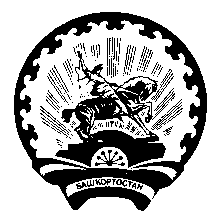 РЕСПУБЛИКА БАШКОРТОСТАН Администрация сельского поселенияМичуринский сельсоветмуниципального районаШаранский район  452638,с. Мичуринск, ул. Лесопарковая ,12  тел.(34769) 2-44-48